12.06.2020r.Temat: Jak powstaje miód? Rozmowa na temat pszczół. R. prezentuje dziecku zdjęcia przedstawiające pszczoły. Mówi, że są to bardzo pożyteczne zwierzęta, ponieważ dzięki nim mamy miód. Zapylają one także różne rośliny uprawiane przez człowieka, w tym drzewa owocowe. Jak wygląda pszczoła? Co produkują te owady? Lubisz miód? Jaki on ma smak? Jaki kolor? Rozwijanie zainteresowań przyrodniczych. 
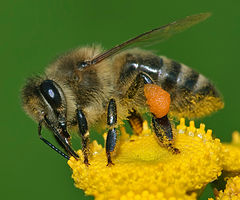 Opowiadanie historyjki obrazkowej „Jak powstaje miód”. R. przygotowuje obrazki przedstawiające kolejne etapy otrzymywania miodu: pszczoły na kwiatku zbierające nektar, plastry miodu w ulu, wybieranie miodu z ula przez pszczelarza, słoiki z miodem na półkach. Rodzic przecina obrazek na mniejsze elementy, a dziecko układa obrazki w odpowiedniej kolejności i opowiada historyjkę. Rozwijanie myślenia przyczynowo- skutkowego.
 
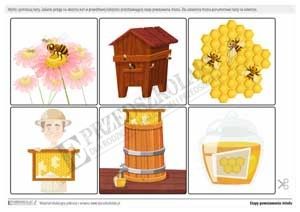 Degustacja miodu. Dziecko o ile to możliwe również ze względów zdrowotnych, próbuje różnych rodzajów miodu przygotowanych przez R. Smaruje nim kromki chleba. Swobodne wypowiedzi dziecka dotyczące walorów smakowych miodu. Poznawanie i określanie smaków.Zabawa ruchowa „Taniec pszczółek”. R. rozkłada na podłodze małe obręcze-kwiaty. R. gra na tamburynie wtedy dziecko biega, a gdy przestaje grać pszczółka siada na kwiatku i naśladuje zbieranie nektaru – dziecko wskakuje do obręczy. Zabawę powtarzamy kilka razy.